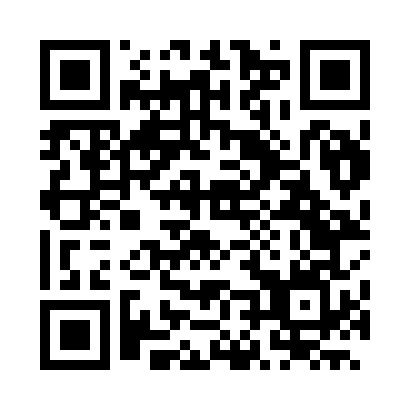 Prayer times for Taiuva, BrazilMon 1 Apr 2024 - Tue 30 Apr 2024High Latitude Method: NonePrayer Calculation Method: Muslim World LeagueAsar Calculation Method: ShafiPrayer times provided by https://www.salahtimes.comDateDayFajrSunriseDhuhrAsrMaghribIsha1Mon5:086:2112:173:406:137:232Tue5:086:2212:173:406:127:223Wed5:086:2212:173:396:117:214Thu5:096:2212:173:396:117:205Fri5:096:2312:163:386:107:196Sat5:096:2312:163:386:097:187Sun5:096:2312:163:376:087:188Mon5:106:2412:153:376:077:179Tue5:106:2412:153:366:067:1610Wed5:106:2412:153:366:057:1511Thu5:106:2412:153:356:057:1412Fri5:116:2512:143:356:047:1413Sat5:116:2512:143:346:037:1314Sun5:116:2512:143:346:027:1215Mon5:126:2612:143:336:017:1116Tue5:126:2612:133:336:017:1117Wed5:126:2612:133:326:007:1018Thu5:126:2712:133:325:597:0919Fri5:136:2712:133:315:587:0820Sat5:136:2712:133:315:587:0821Sun5:136:2812:123:305:577:0722Mon5:136:2812:123:305:567:0623Tue5:146:2812:123:295:557:0624Wed5:146:2912:123:295:557:0525Thu5:146:2912:123:285:547:0526Fri5:146:3012:123:285:537:0427Sat5:156:3012:113:275:537:0328Sun5:156:3012:113:275:527:0329Mon5:156:3112:113:265:517:0230Tue5:166:3112:113:265:517:02